   Bydgoszcz, dnia 10.04.2019 r.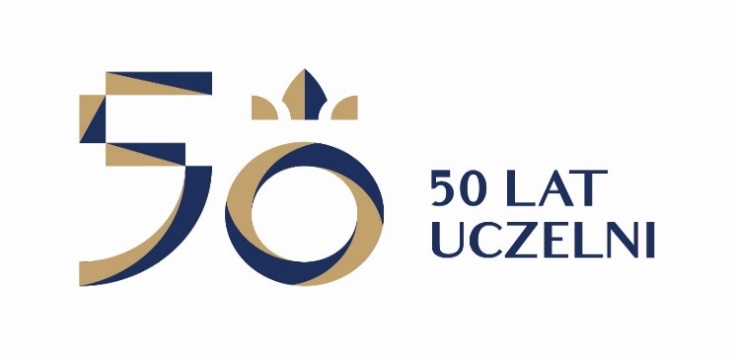 Uniwersytet Kazimierza Wielkiego w BydgoszczyAdres: 85-064 Bydgoszcz,ul. Chodkiewicza 30ZAPYTANIE OFERTOWE NR UKW/DZP-282-ZO-47/2019Uniwersytet Kazimierza Wielkiego w Bydgoszczy ul. Chodkiewicza 30, 85-064 Bydgoszcz występuje z Zapytaniem Ofertowym na realizację zamówienia:Tytuł zamówienia: „Dostawa fabrycznie nowych mebli i foteli biurowych na potrzeby UKW”Rodzaj zamówienia: usługa/ dostawa/roboty budowlaneTermin realizacji zamówienia: 28 dni kalendarzowych, licząc od dnia podpisania umowyOpis przedmiotu zamówienia:Przedmiotem zamówienia jest: dostawa fabrycznie nowych mebli i foteli biurowych na potrzeby UKW. Zamawiający podzielił zamówienie na 12 części, z których każda będzie oceniana oddzielnie. Zamawiający dopuszcza możliwość składania ofert częściowych, z zastrzeżeniem, iż oferta w każdej części winna być pełnaSzczegółowy opis przedmiotu zamówienia znajduje się w Formularzu Cenowym stanowiącym (załącznik nr 2) do niniejszego zapytania ofertowego.Zamawiający wymaga, aby przedmiot zamówienia:spełniał wszystkie wymagane parametry techniczne i użytkowebył wolny od wad fizycznych i prawnychbył dopuszczony do obrotu handlowego na obszarze Polski zgodnie z przepisami powszechnie obowiązującymibył fabrycznie nowyspełniał wymagania w zakresie bezpieczeństwa i higieny pracy określone  w przepisach powszechnych.Zamawiający wymaga zaoferowania okresu gwarancji, który jest określony w Formularzu cenowym (załącznik nr. 2).W razie stwierdzenia przez Zamawiającego w okresie obowiązywania gwarancji wad 
w dostarczonym przedmiocie umowy Wykonawca zobowiązuje się do usunięcia wad lub dokonania nieodpłatnej wymiany rzeczy na taką samą ilość rzeczy wolnych od wad w terminie 10 dni od daty zgłoszenia wady.W razie stwierdzenia przez Zamawiającego, że właściwości i parametry dostarczonego towaru nie są zgodne z treścią oferty Wykonawcy i zapisami zapytania ofertowego, Wykonawca zobowiązuje się do dokonania nieodpłatnej wymiany rzeczy na taka sama ilość rzeczy zgodnych z treścią oferty i zapisami zapytania ofertowego w terminie 10 dni od daty zgłoszenia.Wykonawca zapłaci zamawiającemu kary umowne, które określone są w § 8 projektu umowy.Opis sposobu obliczenia ceny:W ofercie należy podać proponowaną cenę brutto w PLN za całość wykonania przedmiotu zamówienia. Cena oferty powinna zawierać wszystkie koszty związane z wykonaniem przedmiotu zamówienia tj. wykonanie, dostawę, transport, rozładunek towaru do siedziby Zamawiającego, itp.Kryterium wyboru:Zamawiający oceni i porówna jedynie te oferty, które:zostaną złożone przez Wykonawców nie wykluczonych przez Zamawiającego z niniejszego postępowania;nie zostaną odrzucone przez Zamawiającego.Oferty zostaną ocenione przez Zamawiającego w oparciu o następujące kryteria i ich znaczenie:Obliczenia w w/w kryterium dokonane będą z dokładnością do dwóch miejsc po przecinku.Oceny Zamawiający dokona na podstawie następującego wzoru:dla kryterium „cena”: C = Cn / Co x 100 pkt x 80%gdzie:C = przyznane punkty za cenęCn= najniższa cena ofertowa (brutto) spośród ważnych ofertCo= cena oferty ocenianejOpis kryterium:Cena to wartość wyrażona w jednostkach pieniężnych, którą kupujący jest obowiązany zapłacić przedsiębiorcy za usługę. W cenie uwzględni się podatek VAT oraz podatek akcyzowy jeżeli na podstawie odrębnych przepisów sprzedaż podlega obciążeniu podatkiem VAT oraz podatkiem akcyzowym.W kryterium tym Wykonawca może otrzymać maksymalnie 80 pkt.dla kryterium „termin realizacji zamówienia”: T = Tn/ Tb  x 100 pkt x 20%gdzie:T- przyznane punkty za termin dostawyTn- najkrótszy czas realizacji zamówienia Tb- czas realizacji badanej ofertyOpis kryterium:Oceniając ofertę wg kryterium związanym z terminem dostawy Zamawiający będzie oceniał czas realizacji zamówienia, licząc od dnia złożenia zamówienia przez Zamawiającego do dnia zrealizowania przedmiotu zamówienia.W kryterium tym Wykonawca może otrzymać maksymalnie 20 pkt.Łączna ilość punktów ocenianej oferty (ocena końcowa): W = C + Tgdzie: W – ocena końcowa, C – punkty za cenę, T – punkty za termin realizacji zamówienia.Sposób przygotowania oferty:Każdy Wykonawca może złożyć tylko jedną ofertę.Oferta musi być podpisana przez osoby upoważnione do reprezentowania Wykonawcy (Wykonawców wspólnie ubiegających się o udzielenie zamówienia).Oferta musi być sporządzona pod rygorem nieważności w formie pisemnej (papierowej),  
w języku polskim w 1 egzemplarzu. Zamawiający nie zgadza się na przesłanie oferty 
e-mailem.Wykonawca ponosi wszelkie koszty związane z przygotowaniem i złożeniem oferty.Oferta oraz wszelkie załączniki muszą być podpisane przez osoby upoważnione do reprezentowania Wykonawcy. Oznacza to, iż jeżeli z dokumentu (ów) określającego (ych) status prawny Wykonawcy(ów) lub pełnomocnictwa (pełnomocnictw) wynika, iż do reprezentowania Wykonawcy(ów) upoważnionych jest łącznie kilka osób dokumenty wchodzące w skład oferty muszą być podpisane przez wszystkie te osoby.Upoważnienie osób podpisujących ofertę do jej podpisania musi bezpośrednio wynikać 
z dokumentów dołączonych do oferty. Oznacza to, że jeżeli upoważnienie takie nie wynika wprost z dokumentu stwierdzającego status prawny Wykonawcy (odpisu z właściwego rejestru lub zaświadczenia o wpisie do ewidencji działalności gospodarczej) to do oferty należy dołączyć oryginał lub poświadczoną kopię stosownego pełnomocnictwa wystawionego przez osoby do tego upoważnione.Termin i miejsce składania ofert:Ofertę należy złożyć w siedzibie Zamawiającego, Uniwersytet Kazimierza Wielkiego 
w Bydgoszczy, ul. Chodkiewicza 30, 85-064 Bydgoszcz, Kancelaria Główna, pokój 108, blok „C” w nieprzekraczalnym terminie:Jako termin złożenia oferty będzie przyjęta data i godzina dostarczenia jej pod wskazany wyżej adres.Ofertę należy złożyć lub przesłać w nieprzezroczystej, zabezpieczonej przed otwarciem kopercie.Kopertę należy opisać następująco:O udzielenie zamówienia mogą ubiegać się Wykonawcy, którzy:nie podlegają wykluczeniu;spełniają warunki udziału w postępowaniu, o ile zostały one określone przez zamawiającego  
w ogłoszeniu o zamówieniu, dotyczące:kompetencji lub uprawnień do prowadzenia określonej działalności zawodowej, o ile wynika to  z odrębnych przepisów;sytuacji ekonomicznej lub finansowej;zdolności technicznej lub zawodowejW celu potwierdzenia warunków udziału w postępowaniu Wykonawca powinien złożyć podpisany formularz ofertowy (załącznik nr 1 do zapytania ofertowego).Oświadczenia i dokumenty wymagane dla potwierdzenia spełniania przez wykonawców warunków udziału w postępowaniu:Aktualny odpis z właściwego rejestru lub z centralnej ewidencji i informacji o działalności gospodarczej, w przypadku:podmiotów posiadających osobowość prawną jak i spółek prawa handlowego nie posiadających osobowości prawnej – wyciąg z Krajowego Rejestru Sądowego,osób fizycznych wykonujących działalność gospodarczą – zaświadczenie o wpisie do rejestru CEIDG (Centralna Ewidencja i Informacja o Działalności Gospodarczej),działalności prowadzonej w formie spółki cywilnej – umowa spółki cywilnej lub zaświadczenie  o wpisie do ewidencji działalności gospodarczej każdego ze wspólników.Jeżeli w kraju miejscu zamieszkania osoby lub w kraju, w którym Wykonawca ma siedzibę lub miejsce zamieszkania, nie wydaje się dokumentów, o których mowa w ust. 10 pkt. 10.1. , zastępuje się je dokumentem zawierającym oświadczenie, w którym określa się także osoby uprawione do reprezentacji Wykonawcy, złożone przed właściwym organem sądowym, administracyjnym albo organem samorządu zawodowego lub gospodarczego odpowiednio kraju miejsca zamieszkania osoby lub kraju, w którym Wykonawca ma siedzibę lub miejsce zamieszkania lub przed notariuszem.Dokumenty, o których mowa powyżej,  powinny być wystawione nie wcześniej niż 6 miesięcy przed upływem terminu składania ofert. Integralną częścią oferty jest wypełniony i podpisany Formularz Ofertowy, stanowiący załącznik  nr 1 do zapytania ofertowego oraz wypełniony i podpisany Formularz Cenowy, stanowiący załącznik nr 2 do zapytania ofertowego. Nie złożenie wymaganych załączników, będzie skutkowało odrzuceniem oferty. Pełnomocnictwo do podpisania oferty (oryginał lub kopia potwierdzona za zgodność 
z oryginałem przez osobę upoważnioną) względnie do podpisania innych dokumentów składanych wraz z ofertą, o ile prawo do ich podpisania nie wynika z innych dokumentów złożonych wraz z ofertą. Pełnomocnictwo do reprezentowania wszystkich Wykonawców wspólnie ubiegających się o udzielenie zamówienia, ewentualnie umowa o współdziałaniu, z której będzie wynikać przedmiotowe pełnomocnictwo (oryginał lub kopia potwierdzona za zgodność z oryginałem przez notariusza). Pełnomocnik może być ustanowiony do reprezentowania Wykonawców w postępowaniu, albo reprezentowania w postępowaniu i zawarcia umowy;Wszystkie dokumenty/załączniki muszą być podpisane przez osobę upoważnioną do składania oferty, sporządzone w języku polskim lub przetłumaczone na język polski w oryginale (lub potwierdzone „za zgodność z oryginałem”).Termin i warunki płatności: Wykonawca otrzyma wynagrodzenie po wykonaniu przedmiotu zamówienia, przelewem w terminie do 30 dni licząc od daty wpływu do siedziby Zamawiającego prawidłowo wystawionego rachunku.Zamawiający zastrzega sobie prawo wyboru oferty o cenie wyższej, przy czym w takim wypadku uzasadni dokonanie wyboru.Zamawiający zastrzega sobie prawo odwołania ogłoszenia o zamówieniu w przypadku zaistnienia uzasadnionych przyczyn, jak również prawo unieważnienia ogłoszenia o zamówieniu bez podania przyczyny.Zgodnie z art. 13 ust. 1 i 2 rozporządzenia Parlamentu Europejskiego i Rady (UE) 2016/679 z dnia 27 kwietnia 2016 r. w sprawie ochrony osób fizycznych w związku z przetwarzaniem danych osobowych i w sprawie swobodnego przepływu takich danych oraz uchylenia dyrektywy 95/46/WE (ogólne rozporządzenie o ochronie danych) (Dz. Urz. UE L 119 z 04.05.2016, str. 1), dalej „RODO”, zamawiający informuje, że:administratorem Pani/Pana danych osobowych jest Uniwersytet Kazimierza Wielkiego z siedzibą przy ul. Chodkiewicza 30, 85-064 Bydgoszcz;administrator danych osobowych powołał Inspektora Ochrony Danych nadzorującego prawidłowość przetwarzania danych osobowych, z którym można skontaktować się za pośrednictwem adresu e-mail: iod@ukw.edu.pl;Pani/Pana dane osobowe przetwarzane będą na podstawie art. 6 ust. 1 lit. c RODO w celu związanym z postępowaniem o udzielenie zamówienia publicznego o sygn. UKW/DZP-282-ZO-47/2019  prowadzonym w trybie zapytania ofertowego;odbiorcami Pani/Pana danych osobowych będą osoby lub podmioty, którym udostępniona zostanie dokumentacja postępowania w oparciu o art. 8 oraz art. 96 ust. 3 ustawy z dnia 29 stycznia 2004 r. – Prawo zamówień publicznych (Dz. U. z 2017 r. poz. 1579 i 2018), dalej „ustawa Pzp”;  Pani/Pana dane osobowe będą przechowywane, zgodnie z art. 97 ust. 1 ustawy Pzp, przez okres 4 lat od dnia zakończenia postępowania o udzielenie zamówienia, a jeżeli czas trwania umowy przekracza 4 lata, okres przechowywania obejmuje cały czas trwania umowy;obowiązek podania przez Panią/Pana danych osobowych bezpośrednio Pani/Pana dotyczących jest wymogiem ustawowym określonym w przepisach ustawy Pzp, związanym z udziałem w postępowaniu o udzielenie zamówienia publicznego; konsekwencje niepodania określonych danych wynikają z ustawy Pzp;w odniesieniu do Pani/Pana danych osobowych decyzje nie będą podejmowane w sposób zautomatyzowany, stosowanie do art. 22 RODO;posiada Pani/Pan:na podstawie art. 15 RODO prawo dostępu do danych osobowych Pani/Pana dotyczących;na podstawie art. 16 RODO prawo do sprostowania Pani/Pana danych osobowych ;na podstawie art. 18 RODO prawo żądania od administratora ograniczenia przetwarzania danych osobowych z zastrzeżeniem przypadków, o których mowa w art. 18 ust. 2 RODO ;prawo do wniesienia skargi do Prezesa Urzędu Ochrony Danych Osobowych, gdy uzna Pani/Pan, że przetwarzanie danych osobowych Pani/Pana dotyczących narusza przepisy RODO;nie przysługuje Pani/Panu:w związku z art. 17 ust. 3 lit. b, d lub e RODO prawo do usunięcia danych osobowych;prawo do przenoszenia danych osobowych, o którym mowa w art. 20 RODO;na podstawie art. 21 RODO prawo sprzeciwu, wobec przetwarzania danych osobowych, gdyż podstawą prawną przetwarzania Pani/Pana danych osobowych jest art. 6 ust. 1 lit. c RODO.W przypadku przekazywania przez Wykonawcę przy składaniu oferty danych osobowych innych osób, Wykonawca zobowiązany jest do zrealizowania wobec tych osób, w imieniu Zamawiającego obowiązku informacyjnego wynikającego z art. 14 RODO i złożenia stosownego oświadczenia zawartego w formularzu ofertowym.W sprawie zamówienia należy kontaktować się z przedstawicielem Zamawiającego:- w sprawach merytorycznych: Dariusz Majewski,  tel.  52 34 19 224, e-mail: darek64@ukw.edu.pl- w sprawach formalno-prawnych: Agnieszka Pladwig, 52 34 19 163, e-mail: zampub@ukw.edu.plKanclerz UKW mgr Renata MalakZałącznik nr 1FORMULARZ OFERTOWYDO ZAPYTANIA OFERTOWEGO NR UKW/DZP-282-ZO-47/20191. Dane dotyczące Wykonawcy:Nazwa:	Siedziba:	Nr telefonu/faksu:	Nr NIP:	Nr REGON:	Osoba do kontaktu, tel. e-mail:	2. Nawiązując do ogłoszenia w trybie Zapytania Ofertowego oferujemy wykonanie zamówienia na: „Dostawa fabrycznie nowych mebli i foteli biurowych na potrzeby UKW” za:Część 1Kryterium I – Cenawartość ofertową brutto ................................................................................................ PLNsłownie .....................................................................................................................wartość netto ........…………………………………………………………………………. PLNpodatek od towarów i usług ..................... % wartość podatku .............…………… PLN* zaokrąglić do 2 miejsc po przecinkuKryterium II – Termin wykonania zamówieniaZobowiązujemy się do dostarczenia przedmiotu zamówienia w terminie:do ……. dni kalendarzowychod dnia zawarcia umowy, z zastrzeżeniem pkt. 3 Zapytania Ofertowego nr UKW/DZP-282-ZO-47/2019Część 2Kryterium I – Cenawartość ofertową brutto ................................................................................................ PLNsłownie .....................................................................................................................wartość netto ........…………………………………………………………………………. PLNpodatek od towarów i usług ..................... % wartość podatku .............…………… PLN* zaokrąglić do 2 miejsc po przecinkuKryterium II – Termin wykonania zamówieniaZobowiązujemy się do dostarczenia przedmiotu zamówienia w terminie:do ……. dni kalendarzowychod dnia zawarcia umowy, z zastrzeżeniem pkt. 3 Zapytania Ofertowego nr UKW/DZP-282-ZO-47/2019Część 3Kryterium I – Cenawartość ofertową brutto ................................................................................................ PLNsłownie .....................................................................................................................wartość netto ........…………………………………………………………………………. PLNpodatek od towarów i usług ..................... % wartość podatku .............…………… PLN* zaokrąglić do 2 miejsc po przecinkuKryterium II – Termin wykonania zamówieniaZobowiązujemy się do dostarczenia przedmiotu zamówienia w terminie:do ……. dni kalendarzowychod dnia zawarcia umowy, z zastrzeżeniem pkt. 3 Zapytania Ofertowego nr UKW/DZP-282-ZO-47/2019Część 4Kryterium I – Cenawartość ofertową brutto ................................................................................................ PLNsłownie .....................................................................................................................wartość netto ........…………………………………………………………………………. PLNpodatek od towarów i usług ..................... % wartość podatku .............…………… PLN* zaokrąglić do 2 miejsc po przecinkuKryterium II – Termin wykonania zamówieniaZobowiązujemy się do dostarczenia przedmiotu zamówienia w terminie:do ……. dni kalendarzowychod dnia zawarcia umowy, z zastrzeżeniem pkt. 3 Zapytania Ofertowego nr UKW/DZP-282-ZO-47/2019Część 5Kryterium I – Cenawartość ofertową brutto ................................................................................................ PLNsłownie .....................................................................................................................wartość netto ........…………………………………………………………………………. PLNpodatek od towarów i usług ..................... % wartość podatku .............…………… PLN* zaokrąglić do 2 miejsc po przecinkuKryterium II – Termin wykonania zamówieniaZobowiązujemy się do dostarczenia przedmiotu zamówienia w terminie:do ……. dni kalendarzowychod dnia zawarcia umowy, z zastrzeżeniem pkt. 3 Zapytania Ofertowego nr UKW/DZP-282-ZO-47/2019Część 6Kryterium I – Cenawartość ofertową brutto ................................................................................................ PLNsłownie .....................................................................................................................wartość netto ........…………………………………………………………………………. PLNpodatek od towarów i usług ..................... % wartość podatku .............…………… PLN* zaokrąglić do 2 miejsc po przecinkuKryterium II – Termin wykonania zamówieniaZobowiązujemy się do dostarczenia przedmiotu zamówienia w terminie:do ……. dni kalendarzowychod dnia zawarcia umowy, z zastrzeżeniem pkt. 3 Zapytania Ofertowego nr UKW/DZP-282-ZO-47/2019Część 7Kryterium I – Cenawartość ofertową brutto ................................................................................................ PLNsłownie .....................................................................................................................wartość netto ........…………………………………………………………………………. PLNpodatek od towarów i usług ..................... % wartość podatku .............…………… PLN* zaokrąglić do 2 miejsc po przecinkuKryterium II – Termin wykonania zamówieniaZobowiązujemy się do dostarczenia przedmiotu zamówienia w terminie:do ……. dni kalendarzowychod dnia zawarcia umowy, z zastrzeżeniem pkt. 3 Zapytania Ofertowego nr UKW/DZP-282-ZO-47/2019Część 8Kryterium I – Cenawartość ofertową brutto ................................................................................................ PLNsłownie .....................................................................................................................wartość netto ........…………………………………………………………………………. PLNpodatek od towarów i usług ..................... % wartość podatku .............…………… PLN* zaokrąglić do 2 miejsc po przecinkuKryterium II – Termin wykonania zamówieniaZobowiązujemy się do dostarczenia przedmiotu zamówienia w terminie:do ……. dni kalendarzowychod dnia zawarcia umowy, z zastrzeżeniem pkt. 3 Zapytania Ofertowego nr UKW/DZP-282-ZO-47/2019Część 9Kryterium I – Cenawartość ofertową brutto ................................................................................................ PLNsłownie .....................................................................................................................wartość netto ........…………………………………………………………………………. PLNpodatek od towarów i usług ..................... % wartość podatku .............…………… PLN* zaokrąglić do 2 miejsc po przecinkuKryterium II – Termin wykonania zamówieniaZobowiązujemy się do dostarczenia przedmiotu zamówienia w terminie:do ……. dni kalendarzowychod dnia zawarcia umowy, z zastrzeżeniem pkt. 3 Zapytania Ofertowego nr UKW/DZP-282-ZO-47/2019Część 10Kryterium I – Cenawartość ofertową brutto ................................................................................................ PLNsłownie .....................................................................................................................wartość netto ........…………………………………………………………………………. PLNpodatek od towarów i usług ..................... % wartość podatku .............…………… PLN* zaokrąglić do 2 miejsc po przecinkuKryterium II – Termin wykonania zamówieniaZobowiązujemy się do dostarczenia przedmiotu zamówienia w terminie:do ……. dni kalendarzowychod dnia zawarcia umowy, z zastrzeżeniem pkt. 3 Zapytania Ofertowego nr UKW/DZP-282-ZO-47/2019Część 11Kryterium I – Cenawartość ofertową brutto ................................................................................................ PLNsłownie .....................................................................................................................wartość netto ........…………………………………………………………………………. PLNpodatek od towarów i usług ..................... % wartość podatku .............…………… PLN* zaokrąglić do 2 miejsc po przecinkuKryterium II – Termin wykonania zamówieniaZobowiązujemy się do dostarczenia przedmiotu zamówienia w terminie:do ……. dni kalendarzowychod dnia zawarcia umowy, z zastrzeżeniem pkt. 3 Zapytania Ofertowego nr UKW/DZP-282-ZO-47/2019Część 12Kryterium I – Cenawartość ofertową brutto ................................................................................................ PLNsłownie .....................................................................................................................wartość netto ........…………………………………………………………………………. PLNpodatek od towarów i usług ..................... % wartość podatku .............…………… PLN* zaokrąglić do 2 miejsc po przecinkuKryterium II – Termin wykonania zamówieniaZobowiązujemy się do dostarczenia przedmiotu zamówienia w terminie:do ……. dni kalendarzowychod dnia zawarcia umowy, z zastrzeżeniem pkt. 3 Zapytania Ofertowego nr UKW/DZP-282-ZO-47/2019Oświadczam/my, że w cenie oferty zostały uwzględnione wszystkie koszty związane 
z wykonaniem przedmiotu zamówienia.Oświadczam/my, że przedmiot zamówienia jest zgodny z opisem przedmiotu zamówienia zawartym w Zapytaniu Ofertowym nr UKW/DZP-282-ZO-47/2019.Zobowiązuje/my się wykonać całość przedmiotu zamówienia z należytą starannością.Oświadczam/my, że zapoznaliśmy się z Zapytaniem Ofertowym oraz wyjaśnieniami i ewentualnymi zmianami Zapytania Ofertowego przekazanymi przez Zamawiającego i uznajemy się za związanych określonymi w nich postanowieniami i zasadami postępowania.Oświadczam/my, że spełniamy warunki udziału w postępowaniu zgodnie z pkt. 9 Zapytania Ofertowego nr UKW/DZP-282-ZO-47/2019.Oświadczam/my, że  zapłacimy kary wynikające z niewykonania lub nienależytego wykonania na zasadach określonych w pkt. 4 niniejszego Zapytania Ofertowego.Zobowiązuje/my się wykonać zamówienie w terminie wskazanym w pkt 3 niniejszego zapytania.Zgadzam/my się na przetwarzanie danych osobowych zgodnie z obowiązującymi, w tym zakresie przepisami prawnymi.Oświadczam/my , że wypełniłem/łam obowiązki informacyjne przewidziane w art. 13 lub art. 14 RODO wobec osób fizycznych, od których dane osobowe bezpośrednio lub pośrednio pozyskałem w celu ubiegania się o udzielenie zamówienia publicznego w niniejszym postępowaniu2.Akceptuję/my warunki płatności określone przez Zamawiającego w zapytaniu ofertowym.Zgadzam/my się, że w przypadku przekroczenia terminu realizacji zamówienia podanego 
w naszej ofercie, Zamawiający zastrzega sobie prawo do anulowania zamówienia i wyboru kolejnej oferty.Załącznikami do ofert są:a) ……………………………………………..b) ……………………………………………..............................., dnia .....................……………………………………………………………………(podpisy upełnomocnionych  przedstawicieli Wykonawcy)Załącznik nr 2Formularz CenowyCzęść 1Wymagania równoważności: Przywołanie nazwy produktu, nazwy producenta, numeru katalogowego jest doprecyzowaniem opisu przedmiotu zamówienia. Zamawiający dopuszcza zaoferowanie towarów równoważnych. Równoważny przedmiot zamówienia musi posiadać takie same parametry techniczne lub wyższe parametry jakościowe jak towary wskazanych producentów.
Wykonawca oferujący towary równoważne zobowiązany jest do dołączenia do oferty wiarygodnych dokumentów potwierdzających jednoznaczne spełnienie określonych wymagań równoważności (certyfikat, specyfikacja techniczna)…………………………… dnia …………………..………………………………………………(podpisy upełnomocnionych przedstawicieli Wykonawcy)Część 2Wymagania równoważności: Przywołanie nazwy produktu, nazwy producenta, numeru katalogowego jest doprecyzowaniem opisu przedmiotu zamówienia. Zamawiający dopuszcza zaoferowanie towarów równoważnych. Równoważny przedmiot zamówienia musi posiadać takie same parametry techniczne lub wyższe parametry jakościowe jak towary wskazanych producentów.
Wykonawca oferujący towary równoważne zobowiązany jest do dołączenia do oferty wiarygodnych dokumentów potwierdzających jednoznaczne spełnienie określonych wymagań równoważności (certyfikat, specyfikacja techniczna)…………………………… dnia …………………..………………………………………………(podpisy upełnomocnionych przedstawicieli Wykonawcy)Część 3…………………………… dnia …………………..………………………………………………(podpisy upełnomocnionych przedstawicieli Wykonawcy)Część 4Wymagania równoważności: Przywołanie nazwy produktu, nazwy producenta, numeru katalogowego jest doprecyzowaniem opisu przedmiotu zamówienia. Zamawiający dopuszcza zaoferowanie towarów równoważnych. Równoważny przedmiot zamówienia musi posiadać takie same parametry techniczne lub wyższe parametry jakościowe jak towary wskazanych producentów.
Wykonawca oferujący towary równoważne zobowiązany jest do dołączenia do oferty wiarygodnych dokumentów potwierdzających jednoznaczne spełnienie określonych wymagań równoważności (certyfikat, specyfikacja techniczna)…………………………… dnia …………………..………………………………………………(podpisy upełnomocnionych przedstawicieli Wykonawcy)Część 5Wymagania równoważności: Przywołanie nazwy produktu, nazwy producenta, numeru katalogowego jest doprecyzowaniem opisu przedmiotu zamówienia. Zamawiający dopuszcza zaoferowanie towarów równoważnych. Równoważny przedmiot zamówienia musi posiadać takie same parametry techniczne lub wyższe parametry jakościowe jak towary wskazanych producentów.
Wykonawca oferujący towary równoważne zobowiązany jest do dołączenia do oferty wiarygodnych dokumentów potwierdzających jednoznaczne spełnienie określonych wymagań równoważności (certyfikat, specyfikacja techniczna)…………………………… dnia …………………..………………………………………………(podpisy upełnomocnionych przedstawicieli Wykonawcy)Część 6Wymagania równoważności: Przywołanie nazwy produktu, nazwy producenta, numeru katalogowego jest doprecyzowaniem opisu przedmiotu zamówienia. Zamawiający dopuszcza zaoferowanie towarów równoważnych. Równoważny przedmiot zamówienia musi posiadać takie same parametry techniczne lub wyższe parametry jakościowe jak towary wskazanych producentów.
Wykonawca oferujący towary równoważne zobowiązany jest do dołączenia do oferty wiarygodnych dokumentów potwierdzających jednoznaczne spełnienie określonych wymagań równoważności (certyfikat, specyfikacja techniczna)…………………………… dnia …………………..………………………………………………(podpisy upełnomocnionych przedstawicieli Wykonawcy)Część 7Wymagania równoważności: Przywołanie nazwy produktu, nazwy producenta, numeru katalogowego jest doprecyzowaniem opisu przedmiotu zamówienia. Zamawiający dopuszcza zaoferowanie towarów równoważnych. Równoważny przedmiot zamówienia musi posiadać takie same parametry techniczne lub wyższe parametry jakościowe jak towary wskazanych producentów.
Wykonawca oferujący towary równoważne zobowiązany jest do dołączenia do oferty wiarygodnych dokumentów potwierdzających jednoznaczne spełnienie określonych wymagań równoważności (certyfikat, specyfikacja techniczna)…………………………… dnia …………………..………………………………………………(podpisy upełnomocnionych przedstawicieli Wykonawcy)Część 8Wymagania równoważności: Przywołanie nazwy produktu, nazwy producenta, numeru katalogowego jest doprecyzowaniem opisu przedmiotu zamówienia. Zamawiający dopuszcza zaoferowanie towarów równoważnych. Równoważny przedmiot zamówienia musi posiadać takie same parametry techniczne lub wyższe parametry jakościowe jak towary wskazanych producentów.
Wykonawca oferujący towary równoważne zobowiązany jest do dołączenia do oferty wiarygodnych dokumentów potwierdzających jednoznaczne spełnienie określonych wymagań równoważności (certyfikat, specyfikacja techniczna)…………………………… dnia …………………..………………………………………………(podpisy upełnomocnionych przedstawicieli Wykonawcy)Część 9Wymagania równoważności: Przywołanie nazwy produktu, nazwy producenta, numeru katalogowego jest doprecyzowaniem opisu przedmiotu zamówienia. Zamawiający dopuszcza zaoferowanie towarów równoważnych. Równoważny przedmiot zamówienia musi posiadać takie same parametry techniczne lub wyższe parametry jakościowe jak towary wskazanych producentów.
Wykonawca oferujący towary równoważne zobowiązany jest do dołączenia do oferty wiarygodnych dokumentów potwierdzających jednoznaczne spełnienie określonych wymagań równoważności (certyfikat, specyfikacja techniczna)…………………………… dnia …………………..………………………………………………(podpisy upełnomocnionych przedstawicieli Wykonawcy)Część 10Wymagania równoważności: Przywołanie nazwy produktu, nazwy producenta, numeru katalogowego jest doprecyzowaniem opisu przedmiotu zamówienia. Zamawiający dopuszcza zaoferowanie towarów równoważnych. Równoważny przedmiot zamówienia musi posiadać takie same parametry techniczne lub wyższe parametry jakościowe jak towary wskazanych producentów.
Wykonawca oferujący towary równoważne zobowiązany jest do dołączenia do oferty wiarygodnych dokumentów potwierdzających jednoznaczne spełnienie określonych wymagań równoważności (certyfikat, specyfikacja techniczna)…………………………… dnia …………………..………………………………………………(podpisy upełnomocnionych przedstawicieli Wykonawcy)Część 11Wymagania równoważności: Przywołanie nazwy produktu, nazwy producenta, numeru katalogowego jest doprecyzowaniem opisu przedmiotu zamówienia. Zamawiający dopuszcza zaoferowanie towarów równoważnych. Równoważny przedmiot zamówienia musi posiadać takie same parametry techniczne lub wyższe parametry jakościowe jak towary wskazanych producentów.
Wykonawca oferujący towary równoważne zobowiązany jest do dołączenia do oferty wiarygodnych dokumentów potwierdzających jednoznaczne spełnienie określonych wymagań równoważności (certyfikat, specyfikacja techniczna)…………………………… dnia …………………..………………………………………………(podpisy upełnomocnionych przedstawicieli Wykonawcy)Część 12Wymagania równoważności: Przywołanie nazwy produktu, nazwy producenta, numeru katalogowego jest doprecyzowaniem opisu przedmiotu zamówienia. Zamawiający dopuszcza zaoferowanie towarów równoważnych. Równoważny przedmiot zamówienia musi posiadać takie same parametry techniczne lub wyższe parametry jakościowe jak towary wskazanych producentów.
Wykonawca oferujący towary równoważne zobowiązany jest do dołączenia do oferty wiarygodnych dokumentów potwierdzających jednoznaczne spełnienie określonych wymagań równoważności (certyfikat, specyfikacja techniczna)…………………………… dnia …………………..………………………………………………(podpisy upełnomocnionych przedstawicieli Wykonawcy)Umowa - Projektzawarta w dniu ………….. roku pomiędzy:1.	 Uniwersytetem Kazimierza Wielkiego w Bydgoszczy, adres: 85 – 064 Bydgoszcz, 
ul. Chodkiewicza 30, NIP 5542647568, REGON 340057695, zwanym dalej „Zamawiającym”, reprezentowanym przez:mgr Renatę Malak – Kanclerza UKWprzy kontrasygnacie mgr Renaty Stefaniak – Kwestoraa2. 	……………………………………………………………………………………………………………….. ……………………………………………………………………………………………………………….. ………………………………………………………………………………………………………………..	Niniejsza umowa jest następstwem wyboru przez Zamawiającego oferty Wykonawcy w postępowaniu prowadzonym w trybie zapytania ofertowego, zgodnie z Regulaminem udzielania zamówień publicznych poniżej 30 tys. euro, na: „Dostawa fabrycznie nowych mebli i foteli biurowych na potrzeby UKW” nr UKW/DZP-282-ZO-47/2019.§ 1Przedmiot umowyPrzedmiotem umowy jest dostawa fabrycznie nowych mebli i foteli biurowych na potrzeby UKW, który jest zgodny z ofertą Wykonawcy złożoną w zapytaniu ofertowym pn. „Dostawa fabrycznie nowych mebli i foteli biurowych na potrzeby UKW”, nr sprawy UKW/ DZP-282-ZO-47/2019 oraz szczegółowym opisem przedmiotu zamówienia zawartym w zapytaniu ofertowym stanowiącym integralną cześć niniejszej umowy. Wykonawca zobowiązuje się, że przedmiot umowy określony w ust. 1 stosownie do oferty Wykonawcy oraz opisu przedmiotu zamówienia będzie:spełniać wszystkie wymagane parametry techniczne i użytkowe;posiadać wszystkie ważne certyfikaty, atesty, oraz zawierać oznaczenia i inne dokumenty wymagane prawem powszechnie obowiązującym, w szczególności oznakowanie zgodności, zgodnie z ustawą o systemie oceny zgodności z dnia 30 sierpnia 2002 r. (t.j. Dz. U. z 2019, poz. 155);fabrycznie nowy, wolny od wad fizycznych i prawnych;dopuszczony do obrotu handlowego na obszarze Polski zgodnie z przepisami powszechnie obowiązującymi;Wykonawca zobowiązuje się wydać wraz z przedmiotem umowy dokumenty wymienione w ofercie Wykonawcy lub opisie przedmiotu zamówienia oraz wszystkie dokumenty, które otrzymał od producenta, w szczególności dokument gwarancyjny oraz instrukcję obsługi.§ 2Termin wykonania przedmiotu umowy oraz warunki dostawyDostawa przedmiotu umowy nastąpi w terminie do …. dni kalendarzowych licząc od dnia zawarcia umowy.Zamówiony towar Wykonawca dostarczy na swój koszt i ryzyko, zapewniając wniesienie go do pomieszczeń wskazanych przez Zamawiającego mieszczących się przy 
ul. Chodkiewicza 30 w godz. 8:00-14:00 od poniedziałku do piątku.Dniem dostarczenia przedmiotu umowy jest dzień podpisania przez Strony Umowy protokołu odbioru, bez zastrzeżeń.Zamawiający po przyjęciu dostawy ma obowiązek nie później niż w terminie 7 (siedmiu) dni od dnia dostawy dokonać sprawdzenia dostarczonego przez Wykonawcę przedmiotu umowy pod względem ilościowym oraz rodzajowym w szczególności poprzez sprawdzenie czy dostarczony przedmiot umowy nie jest uszkodzony i posiada parametry deklarowane w ofercie Wykonawcy, opisie przedmiotu zamówienia i umowie.W razie stwierdzenia niezgodności o których mowa w ust. 4, Zamawiający przedstawia Wykonawcy zastrzeżenia w terminie 7 dni od daty dokonania sprawdzenia. Wykonawca zobowiązuje się do usunięcia stwierdzonych niezgodności na własny koszt i ryzyko w terminie 7 dni od dnia powiadomienia go o tym fakcie. W takim wypadku dostawa przedmiotu umowy nastąpi według zasad określonych w ust. 2 - 4.§ 3Osoby odpowiedzialne za realizację umowyOsobą odpowiedzialną za realizację umowy ze strony Zamawiającego jest:…………………., tel. 52/………….., adres e-mail: ……….@ukw.edu.plOsobą odpowiedzialną za realizację umowy ze strony Wykonawcy jest: ………………….…………..…, adres e-mail: ..………………………………………………………… tel. …………………………………..…Strony ustalają iż w sprawie realizacji niniejszej umowy będą kontaktować się drogą elektroniczną na adresy wskazane w ust. 1 i ust. 2.Czynności do których odnosi się elektroniczny sposób komunikacji mogą w razie potrzeby być dokonywane również w formie pisemnej.Osoby, o których mowa w ust. 1 i 2 są również uprawnione do dokonania czynności, o których mowa w §2 ust. 3.§ 4WynagrodzenieZa wykonanie przedmiotu umowy Wykonawca otrzyma wynagrodzenie w wysokości:Wartość netto: …………… PLNpodatek od towarów i usług ( VAT ) … % w wysokości: ................... PLNwynagrodzenie brutto: …….. PLN(słownie: .................................................................................................................................... )§ 5Warunki płatnościWynagrodzenie, o którym mowa w §4 zawiera wszystkie koszty niezbędne do prawidłowego wykonania umowy, w szczególności koszt przedmiotu umowy, opakowania, transportu, ubezpieczenia na czas transportu, jego wniesienia do pomieszczeń wskazanych przez Zamawiającego.Zapłata wynagrodzenia, o którym mowa w §4 nastąpi w razie braku zastrzeżeń Zamawiającego, co do zgodności z przedmiotem umowy dostarczonego towaru, po podpisaniu przez strony protokołu odbioru przedmiotu umowy. Zapłata wynagrodzenia, o którym mowa w §4 nastąpi przelewem bankowym na rachunek bankowy Wykonawcy wskazany na fakturze, w terminie 30 (trzydziestu) dni od daty otrzymania przez Zamawiającego prawidłowo wystawionej faktury.Strony postanawiają, że dniem zapłaty jest dzień obciążenia rachunku bankowego Zamawiającego.Wykonawca nie może bez uprzedniej zgody Zamawiającego wyrażonej na piśmie dokonać cesji wierzytelności z tytułu wynagrodzenia, o którym mowa w §4.§ 6Odpowiedzialność za niezgodność dostawy z przedmiotem umowyW razie stwierdzenia przez Zamawiającego wad fizycznych przedmiotu umowy Wykonawca zobowiązuje się do niezwłocznego, jednak nie później niż w terminie 7 dni od dnia powiadomienia go o tym fakcie, usunięcia wady lub - wedle wyboru Zamawiającego - dokonania wymiany rzeczy na wolną od wad na własny koszt i ryzyko. W takim wypadku dostawa towaru nastąpi według zasad określonych w §2 ust. 3 - 5.Wykonawca udziela na przedmiot umowy, określony w §1 gwarancji jakości na okres minimum ..… miesięcy z zastrzeżeniem postanowień określonych w załączniku nr 1 do umowy.§ 7Odstąpienie od umowy1.	W razie wystąpienia istotnej zmiany okoliczności powodującej, że wykonanie umowy nie leży w interesie publicznym, czego nie można było przewidzieć w chwili zawarcia umowy, Zamawiający może odstąpić od umowy.2.	Ponadto Zamawiający może odstąpić od umowy w przypadku, gdy:Wykonawca opóźnia się z realizacją przedmiotu umowy, powyżej 14 dni licząc od terminu określonego w §2 ust.1,w razie 2-krotnego opóźnienia Wykonawcy w wykonaniu zobowiązań związanych z niezgodnością dostawy z przedmiotem umowy.w przypadkach określonych w Kodeksie Cywilnym, Odstąpienie od umowy powinno nastąpić w formie pisemnej pod rygorem nieważności w terminie 30 dni, od daty powzięcia przez Zamawiającego informacji o okoliczności uzasadniającej odstąpienie od umowy. § 8Kary umowneWykonawca zapłaci Zamawiającemu karę umowną:za opóźnienie w dostawie przedmiotu umowy- w wysokości 0,5 % wynagrodzenia brutto o jakim mowa w §4 za każdy dzień opóźnienia, liczony od dnia następnego przypadającego po dniu, w którym zgodnie z Umową miała nastąpić dostawa do dnia dostawy włącznie.za opóźnienie w wykonaniu zobowiązań o których mowa w § 6 ust. 1 - w wysokości 
0,5 % wynagrodzenia brutto o jakim mowa w §4 za każdy dzień opóźnienia, liczony od dnia następnego przypadającego po dniu, w którym zobowiązanie miało zostać wykonane do dnia zobowiązania włącznie.w przypadku odstąpienia od umowy przez Zamawiającego z przyczyn leżących po stronie Wykonawcy, w szczególności wskazanych w §7 ust. 2, w wysokości 15 % wynagrodzenia brutto, o którym mowa w §4.Zamawiający ma prawo do dochodzenia odszkodowania uzupełniającego na zasadach ogólnych w przypadku, gdy szkoda przewyższa wartość zastrzeżonych kar umownych.Wykonawca wyraża zgodę na potrącenie kar umownych z przysługującego mu wynagrodzenia.§ 9Zmiany umowyZmiany umowy mogą nastąpić tylko w formie pisemnego aneksu, pod rygorem nieważności w razie zmiany osób odpowiedzialnych za realizację umowy.§ 10Postanowienia końcoweW sprawach nieuregulowanych Umową mają zastosowanie powszechnie obowiązujące przepisy, w szczególności przepisy kodeksu cywilnego.Wszelkie spory wynikłe z tej umowy będzie rozstrzygał sąd powszechny właściwy dla siedziby Zamawiającego.Umowę sporządzono w 3 (trzech) jednobrzmiących egzemplarzach, z których 1 (jeden) egzemplarz otrzymuje Wykonawca, 2 (dwa) egzemplarze Zamawiający.	Zamawiający	Wykonawca	.........................................................	.........................................................L.p.KRYTERIUMWAGA1.Cena80%2.Termin realizacji zamówienia20%RAZEM:RAZEM:100%do dnia:18.04.2019 r.do godz.10:00Nazwa i adres Wykonawcy:..........………………………………………………………………..
Tytuł zamówienia: „Dostawa fabrycznie nowych mebli i foteli biurowych na potrzeby UKW”,nr sprawy: UKW/DZP-282-ZO-47/2019, nie otwierać przed 18.04.2019 r. godz. 10:00L.p.Przedmiot zamówieniaJ. m.IlośćCena jednostkowa nettoWartość nettoWartość nettoPodatek VATPodatek VATWartość bruttoWartość bruttoNazwa, producent i nr katalogowy oferowanego produktuL.p.Przedmiot zamówieniaJ. m.IlośćCena jednostkowa nettoWartość nettoWartość nettoStawkaWartośćWartość bruttoWartość bruttoNazwa, producent i nr katalogowy oferowanego produktu1Fotel biurowy pokryty bardzo miękką skórą ekologiczną.- kolor obicia i korpusu: Czarny;- 5- ramienna podstawa wykonana ze stali chromowanej;- TILT- funkcja bujania i odchylania oparcia;- regulacja wysokości fotela w zakresie 11 ± 1 cm;- wygodne profilowane siedzisko i podgłówek;- wysokiej jakości amortyzator;Wymiary:- wysokość: 115-123 cm; - szerokość siedziska: 51 ± 1 cm;- głębokość siedziska: 50 ± 1 cm;- wysokość oparcia: 72 ± 1 cm;- wysokość od podłogi do siedziska: 46-57cm;- Gwarancja 24 m-ce.Zdjęcie poglądowe: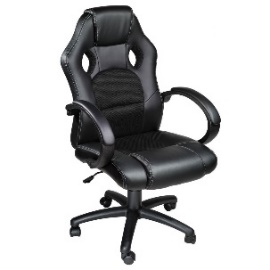 szt.3RazemRazemRazemRazemRazemRazemL.p.Przedmiot zamówieniaJ. m.IlośćCena jednostkowa nettoWartość nettoWartość nettoPodatek VATPodatek VATWartość bruttoNazwa, producent i nr katalogowy oferowanego produktuL.p.Przedmiot zamówieniaJ. m.IlośćCena jednostkowa nettoWartość nettoWartość nettoStawkaWartośćWartość bruttoNazwa, producent i nr katalogowy oferowanego produktu1Krzesło biurowe obrotowe. - Funkcja regulacji nachylenia z blokadą;- Bezpieczne kółka są wyposażone we wrażliwy na nacisk mechanizm hamulca;- Regulowana wysokość siedziska;- Wbudowane podparcie odcinka lędźwiowego;- Siatkowy materiał oparcia umożliwia przepływ powietrza; Wymiary:- Szerokość: 62 ± 1 cm; 
- Głębokość: 60 ± 1 cm;
- Minimalna wysokość: 129 cm;
- Maksymalna wysokość: 140 cm;
- Szerokość siedziska: 53 ± 1 cm;
- Głębokość siedziska: 47 ± 1 cm;
- Minimalna wysokość siedziska: 48 ± 1 cm;
- Maksymalna wysokość siedziska: 57 ± 1 cm;- Gwarancja: 24 miesiące;Zdjęcie poglądowe: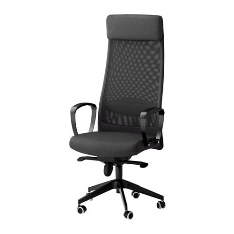 Szt.4RazemRazemRazemRazemRazemL.p.Przedmiot zamówieniaJ. m.IlośćCena jednostkowa nettoWartość nettoWartość nettoPodatek VATPodatek VATWartość bruttoNazwa, producent i nr katalogowy oferowanego produktuL.p.Przedmiot zamówieniaJ. m.IlośćCena jednostkowa nettoWartość nettoWartość nettoStawkaWartośćWartość bruttoNazwa, producent i nr katalogowy oferowanego produktu1Fotel kubełkowy.Wymiary:- wysokość oparcia z przodu(wys. podłokietników)-69-72 cm;- wysokość oparcia z tyłu-79-82 cm;- głębokość siedziska-48-50 cm;- szerokość siedziska- 44-46 cm;- kolor: cappuccino-ekoskóra;- Wypełnienie siedziska i oparcia: Pianka; - Stopki: Tworzywo.  - Wysokie podłokietniki: stabilne podparcie. - Waga: 18 ± 0,2 kg;- Mebel zmontowany.- Gwarancja: 24 miesiące;Zdjęcie poglądowe: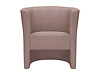 Szt.2RazemRazemRazemRazemRazemL.p.Przedmiot zamówieniaJ. m.IlośćCena jednostkowa nettoWartość nettoWartość nettoPodatek VATPodatek VATWartość bruttoNazwa, producent i nr katalogowy oferowanego produktuL.p.Przedmiot zamówieniaJ. m.IlośćCena jednostkowa nettoWartość nettoWartość nettoStawkaWartośćWartość bruttoNazwa, producent i nr katalogowy oferowanego produktu1Tapczan jednoosobowy. - Poducha na sprężynach;- Skrzynia drewniana wykonana z płyty wiórowej; - Kolor obicia tapczanu: ciemnoszary; - Wymiary: 200 x 80 ± 1 cm; - Gwarancja 24 miesiące;Zdjęcie poglądowe: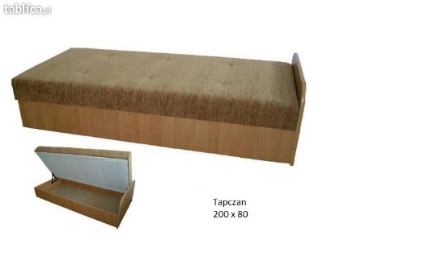  Szt.  102Regał biblioteczny jednostronny na książki.Wymiary:- Wysokość: 200-; - Szerokość: 60-; - Głębokość: 30-32cm. - Kolor: Buk;- Korpus regału wykonany z płyty wiórowej laminowanej o grubości 18 ± 1 mm w kolorze Buk, z 5 równymi półkami. - Półki wykonane z płyty identycznej jak korpus, obrzeża w kolorze płyty oklejone taśmą w tym samym kolorze co korpus. - Tył regału z płyty pilśniowej o grubości 6 ± 1 mm.- Gwarancja: 24 miesiące;Zdjęcie poglądowe: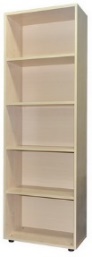  Szt. 103Szafka z drzwiami przesuwnymi.Wymiary: - Wysokość: 80-; - Szerokość: 70-74cm; - Głębokość: 30-.- Kolor: Buk; - Korpus i drzwi szafy wykonane z płyty wiórowej laminowanej o grubości 18 ± 1 mm w kolorze Buk. - Półki wykonane z płyty identycznej jak korpus, mocowane systemem zapadkowym;- Obrzeża w kolorze płyty wykonane z odpornego na uderzenia PCV grubości 2 ± 1 mm;- Drzwi przesuwne;- Fronty drzwi wyposażone w metalowe uchwyty w  kolorze: srebrny mat. - Cokolik w dolnej części o wysokości ok. 3 – 5 cm;- Tył szafy z płyty pilśniowej o grubości 6 ± 1 mm;- Gwarancja: 24 miesiące;Zdjęcie poglądowe: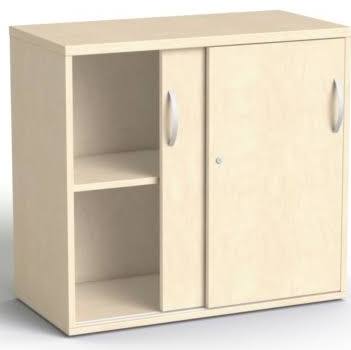  Szt. 104Krzesło biurowe wyściełane poliestrową siatką siedzisko i oparcie. Chromowana podstawa. Z podnośnikiem pneumatycznym.- Materiał: Chrom, Skóra ekologiczna + Pianka, Metal, PP (polipropylen), Sklejka, Siatka poliestrowa;- Kolor: Czarny;- Funkcja: Kółka z funkcją zatrzymywania, Regulacja wysokości, Metalowa podstawa;- Rozmiar po zmontowaniu: - Szerokość: 63 ± 1 cm; - Wysokość: 109/119 cm; - Głębokość: 61 ± 1 cm;- Wysokość siedziska: 45/55 cm;- Gwarancja: 24 miesiące;Zdjęcie poglądowe: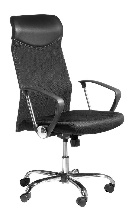  Szt.  2RazemRazemRazemRazemRazemL.p.Przedmiot zamówieniaJ. m.IlośćCena jednostkowa nettoWartość nettoWartość nettoPodatek VATPodatek VATWartość bruttoNazwa, producent i nr katalogowy oferowanego produktuL.p.Przedmiot zamówieniaJ. m.IlośćCena jednostkowa nettoWartość nettoWartość nettoStawkaWartośćWartość bruttoNazwa, producent i nr katalogowy oferowanego produktu1Fotel gamingowy.Specyfikacja:- Mechanizm TILT;- Podłokietniki zimna pianka;- Kółka gumowane;- Obszycie skóra ekologiczna; - Pięcioramienna podstawa;- Kolor: Czarno-czerwony;- Wymiary: 80x32x65 ± 0,5 cm;- Podstawa szerokość: 60 ± 0,5 cm;- Średnica podstawy: 73 ± 0,5 cm;- Głębokość fotela: 73 ± 0,5 cm;- Szerokość fotela: 64 ± 0,5 cm;- Wysokość fotela max: 150 cm;- Szerokość siedziska: 55 ± 0,5 cm;- Głębokość siedziska: 60 ± 0,5 cm;- Wysokość siedziska: 48-50 cm; - Maksymalne obciążenie: 130 ± 0,2 kg;- Gwarancja 24 miesiące.Zdjęcie poglądowe: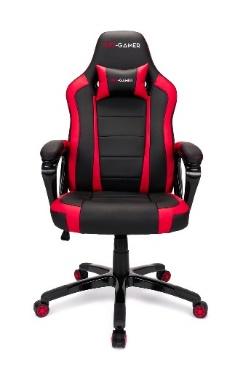 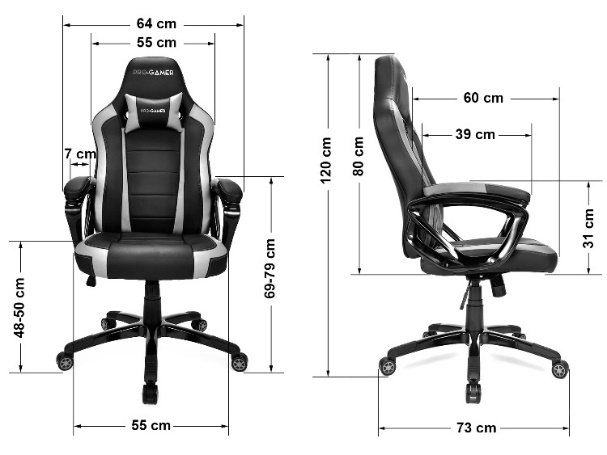  Szt.  1RazemRazemRazemRazemRazemL.p.Przedmiot zamówieniaJ. m.IlośćCena jednostkowa nettoWartość nettoWartość nettoPodatek VATPodatek VATWartość bruttoNazwa, producent i nr katalogowy oferowanego produktuL.p.Przedmiot zamówieniaJ. m.IlośćCena jednostkowa nettoWartość nettoWartość nettoStawkaWartośćWartość bruttoNazwa, producent i nr katalogowy oferowanego produktu1Fotel biurowy. Specyfikacja:- Podstawa metalowa, chromowana;- Amortyzator chromowany, gazowy;- Mechanizm TILT;- Siedzisko i oparcie wykonane z tkaniny siatkowej;- Tył oparcia pokryty eko-skórą;- Siedzisko i oparcie wypełnione wysokiej jakości pianką, odporną na odkształcenia.- Metalowa pięcioramienna podstawa na kółkach;- Trwałe gumowane kółka;- Gwarancja: 24 miesiące;Wymiary:- Wysokość całkowita: 114 / 124 cm (min / max);- Odległość siedziska od ziemi: 44 / 54 cm (min / max);- Siedzenie: 43 x 49 ± 0,5 cm;- Oparcie: 50 x 70 ± 0,5 cm;- Odległość podłokietnika od siedziska: 16 ± 0,5 cm;- Długość podłokietnika: 26 ± 0,5 cm;- Średnica podstawy: 65 ± 0,5 cm- Maksymalne obciążenie: 120 ± 0,2 kg- Gwarancja: 2 lata;Zdjęcie poglądowe: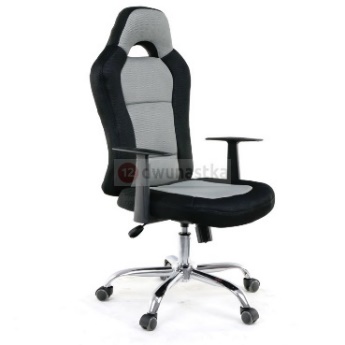  Szt.  3RazemRazemRazemRazemRazemL.p.Przedmiot zamówieniaJ. m.IlośćCena jednostkowa nettoWartość nettoWartość nettoPodatek VATPodatek VATWartość bruttoNazwa, producent i nr katalogowy oferowanego produktuL.p.Przedmiot zamówieniaJ. m.IlośćCena jednostkowa nettoWartość nettoWartość nettoStawkaWartośćWartość bruttoNazwa, producent i nr katalogowy oferowanego produktu1Szafa biurowa (do segregatorów) z drzwiami, zamykana na klucz (w komplecie 2 klucze), laminowana z płyty wiórowej.Wymiary: - Wysokość: 1800 ± 1 mm;- Szerokość: 800 ± 1 mm;- Głębokość: 400 ± 1 mm;- Kolor: Brzoza;- 4 półki;- Górny blat i półki wykonane z laminowanej płyty wiórowej o grubości 25 ± 2 mm;- Korpus laminowany o grubości 16 ± 1 mm;- Wszystkie krawędzie zabezpieczone tworzywem ABS;- Metalowe uchwyty z polerowanego aluminium;- Nośność półki 30 kg przy równomiernym obciążeniu;- Odległość między półkami 35 ± 1 cm;- Gwarancja 24 m-ce.Zdjęcie poglądowe: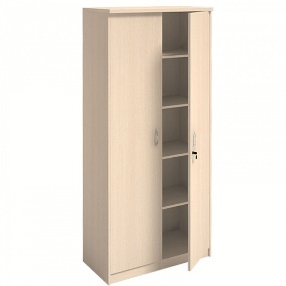 szt.1RazemRazemRazemRazemRazemL.p.Przedmiot zamówieniaJ. m.IlośćCena jednostkowa nettoWartość nettoWartość nettoPodatek VATPodatek VATWartość bruttoNazwa, producent i nr katalogowy oferowanego produktuL.p.Przedmiot zamówieniaJ. m.IlośćCena jednostkowa nettoWartość nettoWartość nettoStawkaWartośćWartość bruttoNazwa, producent i nr katalogowy oferowanego produktu1Biurko np. SV-24 + kontenerek (Mają tworzyć zestaw - 3 zestawy).Wymiary zewnętrzne:- Szerokość: 160 ± 1 cm;- Głębokość: 80 ± 1 cm;- Wysokość: 73,5 ± 1 cm;- Waga ok. 50 ± 0,2 kg;- Gwarancja: 2 lata;- Płyta melaminowana, klasa higieniczności E1, producent Kronospan;- Blat o grubości 25 ± 1 mm wykończony obrzeżem 2 ± 1 mm firmy Rehau;- Blenda oraz nogi wykonane z płyty o grubości 18± 1  mm;- Regulatory poziomu w nodze;- Blat biurka w kształcie litery L (tzw. blat kształtny lub narożny);- W blacie okrągła przelotka na kable;Kolorystyka:- Noga (brzoza bielona) – sztuk 2;- Blat+Blenda (brzoza bielona) – sztuk 2;- Noga (wiśnia) – sztuk 1;- Blat+Blenda (wiśnia) - sztuk 1;Zdjęcie poglądowe: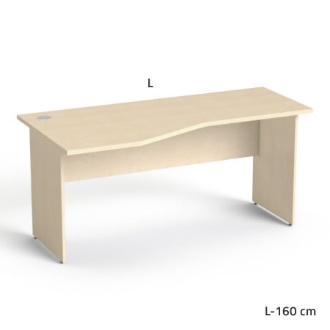 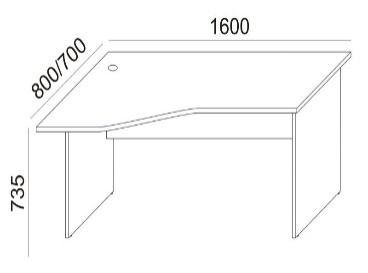 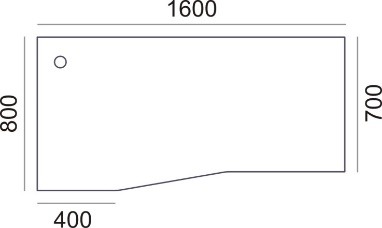 Kontenerek do biurka, np. SV-18, (3 sztuki).Wymiary zewnętrzne: - Szerokość: 34 ± 1 cm;- Głębokość: 42 ± 1 cm;- Wysokość: 54,5 ± 1 cm;
- Waga ok. 14 ± 0,2 kg; - Gwarancja: 2 lata;- Płyta melaminowana, klasa higieniczności E1, producent Kronospan;- Wieniec górny o grubości 25 ± 1 mm wykończony obrzeżem 2 ± 1 mm firmy Rehau;- Trzy szuflady zamykane zamkiem centralnym;- Do postawienia pod biurko;- Kółeczka do łatwego przesuwania po podłodze;- Kontenerek zmontowany w całości;Kolorystyka:- Korpus (brzoza bielona) – sztuk 2;- Front (brzoza bielona) – sztuk 2;- Korpus (wiśnia) – sztuk 1;- Front (wiśnia) – sztuk 1;Zdjęcie poglądowe: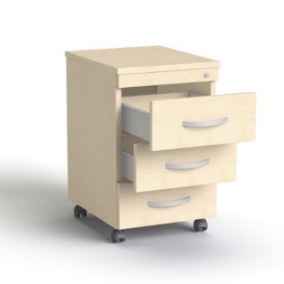 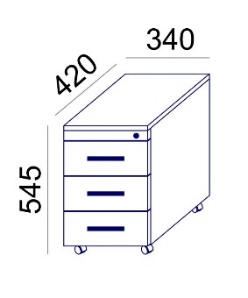 Pulpit pod klawiaturę komputera, np. szufladka SV-62 do biurka (2 sztuki).
Wymiary zewnętrzne:- Szerokość: 65 ± 1 cm;- Głębokość: 27,5 ± 1 cm;- Wysokość: 8,5 ± 1 cm;- Waga ok. 4 ± 0,2 kg;- Szufladka- kolor: (brzoza bielona) – sztuk 2;- Płyta melaminowana, klasa higieniczności E1, producent Kronospan;- Płyta o grubości 25 ± 1 mm wykończona obrzeżem 2 ± 1 mm firmy Rehau;- Mocowanie pod blat biurka;- Prowadnice rolkowe;Zdjęcie poglądowe: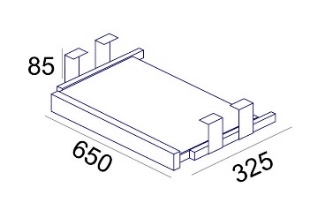 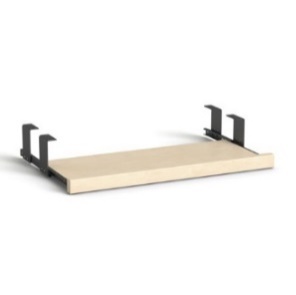 Szt.32Łącznik do biurka z drzwiami przesuwnymi, np. Szafka SV-16. Wymiary zewnętrzne: - Szerokość: 80 ± 1 cm;- Głębokość: 40 ± 1 cm;- Wysokość: 73,5 ± 1 cm;- Waga ok. 43 ± 0,2 kg;- Gwarancja: 2 lata;- Płyta melaminowana, klasa higieniczności E1, producent Kronospan;- Wieniec górny o grubości 25 ± 1 mm, wykończony obrzeżem 2 ± 1 mm firmy Rehau;- Poziomujące regulatory w nóżkach niwelujące nierówności podłogi;- Drzwi przesuwne zamykane na zamek;- Wysokość biurka: 73,5 ± 1 cm;- Dwie przestrzenie na dokumenty;Kolorystyka:- Korpus (brzoza bielona) – sztuk 2;- Drzwiczki (brzoza bielona) – sztuk 2;- Korpus (wiśnia) – sztuk 1;- Korpus (wiśnia) – sztuk 1;Zdjęcie poglądowe: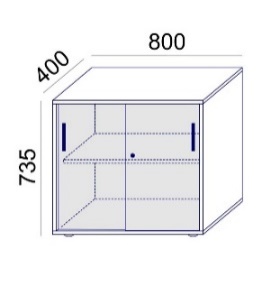 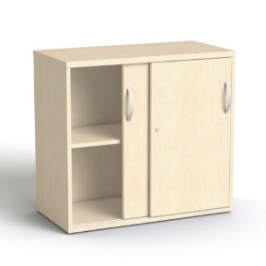 Szt.33Szafa ubraniowo-aktowa z półkami i zamykanymi drzwiami (bez zamka na klucz).Kolorystyka: (Brzoza bielona). 
Materiał: płyta melaminowana/wieniec: 28/korpus 18.
Wymiary zewnętrzne [mm]:
- Szerokość: 802 ± 1 mm;
- Głębokość: 385 ± 1 mm;
- Wysokość: 1833 ± 1 mm;- Gwarancja: 2 lata;Zdjęcie poglądowe: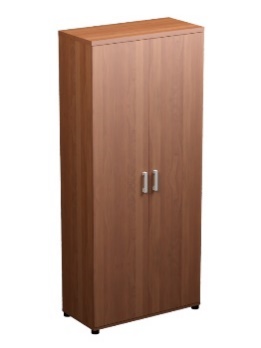 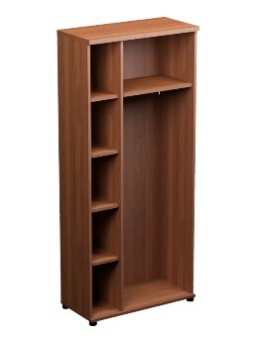 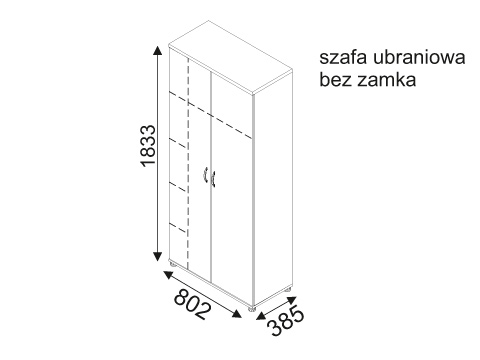 Szt.14Szafka otwarta, np. Szafka SV-17.Wymiary zewnętrzne:- Szerokość: 60 ± 1 cm;- Głębokość: 40 ± 1 cm;- Wysokość: 73,5 ± 1 cm;- Waga ok. 22 ± 0,2 kg; - Gwarancja: 2 lata;- Płyta melaminowana, klasa higieniczności E1, producent Kronospan;- Wieniec górny o grubości 25 ± 1 mm wykończony obrzeżem 2 ± 1 mm firmy Rehau;- Poziomujące regulatory w nóżkach niwelujące nierówności podłogi;- Wysokość biurka;- Dwie przestrzenie na dokumenty;Kolorystyka:Korpus (brzoza bielona) – sztuk 1;Zdjęcie poglądowe: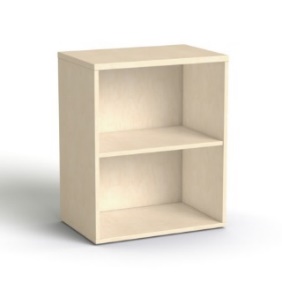 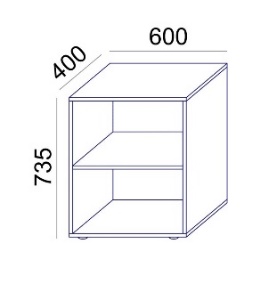 Szt.15Fotel gabinetowy, np. LOTUS.Specyfikacja:- Wymiary: 63/65/117÷127 ± 1 cm;- Mechanizm TILT;- Regulowane podłokietniki; - Materiał: eco skóra perforowana;- Kolor: czarno-popielaty;- Podwójna warstwa zimnej pianki wysokiej jakości na siedzisku i oparciu;- Tapicerka wykonane z trwałej i miłej w dotyku ekoskóry PU, łatwa w pielęgnacji i czyszczeniu;- Wysoki zagłówek zapewnia wygodę i oparcie dla głowy;- Funkcja blokady siedziska i oparcia;- Ergonomiczny kształt – zapewnia wygodne użytkowanie przez długie godziny pracy- Płynna regulacji wysokości siedziska za pomocą amortyzatora gazowego w przedziale 120 mm;- Wytrzymała 5-cio ramienna podstawa;- Gwarancja: 24 miesiące;Zdjęcie poglądowe: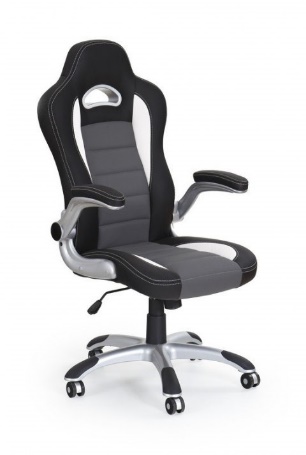 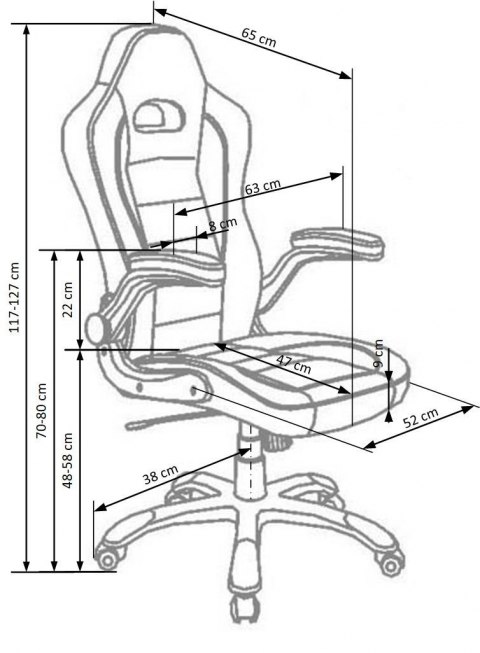  Szt.  7RazemRazemRazemRazemRazemL.p.Przedmiot zamówieniaJ. m.IlośćCena jednostkowa nettoWartość nettoWartość nettoPodatek VATPodatek VATWartość bruttoNazwa, producent i nr katalogowy oferowanego produktuL.p.Przedmiot zamówieniaJ. m.IlośćCena jednostkowa nettoWartość nettoWartość nettoStawkaWartośćWartość bruttoNazwa, producent i nr katalogowy oferowanego produktu1Regał magazynowy.Wymiary:- Wysokość: 200 ± 1 cm;- Szerokość: 100 ± 1 cm;- Głębokość: 60 ± 1 cm;- Ilość półek: 5;- Nośność półki: 350 ± 0,2 kg;- Wykończenie: Ocynk;- Rodzaj półki: Płyta MDF;- Sposób montażu: wciskany;- Grubość nogi: 1,5 ± 0,5 mm;- Grubość blachy półki: 0,8 mm;- Gwarancja: 2 lata;Szt.22Regał metalowy.Wymiary:- Wysokość: 185 ± 1 cm;- Szerokość: 100 ± 1 cm;- Głębokość: 40 ± 1 cm;- Ilość półek: 5;- Max. obciążenie półki: 100 ± 0,2 kg;- Kolor: Szary;- Materiał wykonania: Stal malowana;- Sposób montażu: skręcany;- Półki regulowane;- Gwarancja: 2 lata;Zdjęcie poglądowe: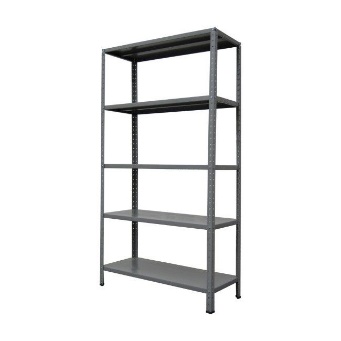 Szt.10RazemRazemRazemRazemRazemL.p.Przedmiot zamówieniaJ. m.IlośćCena jednostkowa nettoWartość nettoWartość nettoPodatek VATPodatek VATWartość bruttoNazwa, producent i nr katalogowy oferowanego produktuL.p.Przedmiot zamówieniaJ. m.IlośćCena jednostkowa nettoWartość nettoWartość nettoStawkaWartośćWartość bruttoNazwa, producent i nr katalogowy oferowanego produktu1Krzesła łączone (3 osobowe).- Siedziska wykonane z wysokojakościowego drewna bukowego;- Drewniane nakładki zewnętrznych podłokietników ławki;- Ławka oparta jest na metalowym stelażu – (alu jasnoszary);- 2 lata gwarancji;Zdjęcie poglądowe: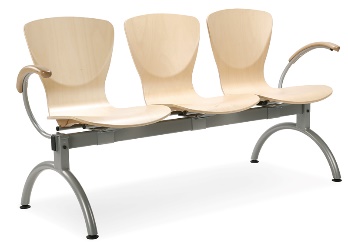 Wymiary: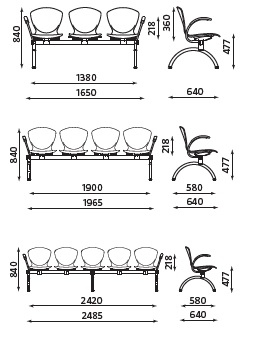 Szt.122Krzesło biurowe wyściełane poliestrową siatką siedzisko i oparcie. Chromowana podstawa. Z podnośnikiem pneumatycznym.- Materiał: Chrom, Skóra ekologiczna + Pianka, Metal, PP (polipropylen), Sklejka, Siatka poliestrowa;- Kolor: Czarny;- Funkcja: Kółka z funkcją zatrzymywania, Regulacja wysokości, Metalowa podstawa;- Rozmiar po zmontowaniu: - Szerokość: 63 ± 1 cm; - Wysokość: 109/119 cm; - Głębokość: 61 ± 1 cm; - Wysokość siedziska: 45/55 cm;- Gwarancja: 24 miesiące;Zdjęcie poglądowe:szt.1RazemRazemRazemRazemRazemL.p.Przedmiot zamówieniaJ. m.IlośćCena jednostkowa nettoWartość nettoWartość nettoPodatek VATPodatek VATWartość bruttoNazwa, producent i nr katalogowy oferowanego produktuL.p.Przedmiot zamówieniaJ. m.IlośćCena jednostkowa nettoWartość nettoWartość nettoStawkaWartośćWartość bruttoNazwa, producent i nr katalogowy oferowanego produktu1Fotel biurowy tapicerowany. - Kolor: Granatowy; - Mechanizm: TILT; - Tkanina oddychająca Micro; - Podnośnik pneumatyczny; - Profilowane siedzisko i część lędźwiowa kręgosłupa;- Nylonowa podstawa jezdna; - Gwarancja: 24 miesiące. Wymiary: 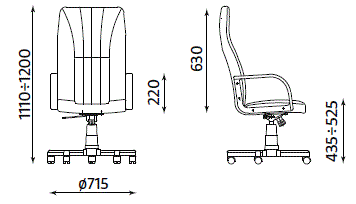 Zdjęcie poglądowe: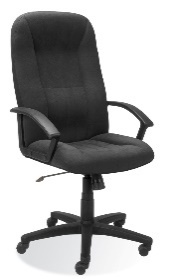 Szt.12Fotel biurowy tapicerowany (2 różne kolory).- Kolor: Granatowy - 2 sztuki; - Kolor: Szary – 2 sztuki;- Mechanizm: TILT; - Tkanina oddychająca Micro; - Podnośnik pneumatyczny; - Profilowane siedzisko i część lędźwiowa kręgosłupa;- Nylonowa podstawa jezdna; - Gwarancja: 24 miesiące. Wymiary: Zdjęcie poglądowe:Szt.43Fotel biurowy tapicerowany.- Kolor: Szary;- Mechanizm: TILT; - Tkanina oddychająca Micro; - Podnośnik pneumatyczny; - Profilowane siedzisko i część lędźwiowa kręgosłupa;- Nylonowa podstawa jezdna; - Gwarancja: 24 miesiące. Wymiary: Zdjęcie poglądowe:Szt.4RazemRazemRazemRazemRazemL.p.Przedmiot zamówieniaJ. m.IlośćCena jednostkowa nettoWartość nettoWartość nettoPodatek VATPodatek VATWartość bruttoNazwa, producent i nr katalogowy oferowanego produktuL.p.Przedmiot zamówieniaJ. m.IlośćCena jednostkowa nettoWartość nettoWartość nettoStawkaWartośćWartość bruttoNazwa, producent i nr katalogowy oferowanego produktu1Krzesło biurowe typu „Prestige Profil GTP” lub równoważny.(Tkanina-obicie, przyjemna w dotyku, trwała, przepuszczająca powietrze tkanina wykonana w 100% z poliestru. Posiada jednolitą barwę, z wierzchu bardzo delikatny "meszek". Posiada odpowiedni atest trudnozapalności oraz higieniczności. Charakteryzuje się wysoką odpornością na ścieranie (50 000 cykli Martindalea). - Kolor: Czarny;- Profilowane oparcie czyli odpowiednie podparcie pleców na całej długości;- Krzesło posiada mechanizm ruchowy CPT;- Płynna regulacja wysokości siedziska za pomocą podnośnika pneumatycznego;- Czarna nylonowa podstawa, trwała a zarazem stabilna i estetyczna;- Miękkie, poliuretanowe wygodne podłokietniki;- Gwarancja: 24 miesiące;- Wymiary modelu: 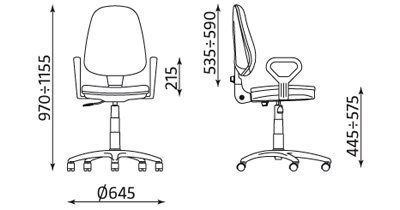 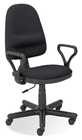 Szt.3RazemRazemRazemRazemRazem